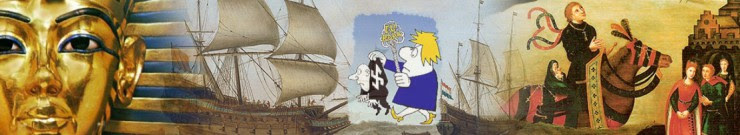 Dag allemaal,Hoop van harte dat jullie een goede vakantie en feestdagen hadden? 2020 was een heel raar en vaak ook een naar jaar. Ik waag me niet aan allerlei voorspellingen, maar ik hoop wel van harte dat de omstandigheden zo worden dat we in 2021 makkelijker, prettiger en vaker goed onderwijs kunnen geven. Ik heb gelukkig afgelopen jaar ook veel geleerd en me regelmatig erg verbonden gevoeld met collega’s en docenten (in  opleiding). Heb een terugblik op mijn eigen afstandsonderwijs en geobserveerde online lessen gemaakt, omdat ik zeker tot de zomer mijn onderwijs voornamelijk online zal moeten verzorgen. En misschien dat het jullie inspiratie oplevert voor de komende twee weken en het eventuele hybride onderwijs daarna? Ik hoor graag jullie ervaringen en tips.Daaronder aankondigingen van de uitgestelde workshops over de Canon en de agenda voor de nascholing over de historische contexten. Want we blijven in 2021 gewoon doorgaan met de nascholing, als het kan op locatie in kleine groepen met een livestream en ook door online webinars aan te bieden.Alle goeds en veel sterkte voor alles wat er op jullie af komt,HannekeMijn ervaringen met online werken van 13 maart tot kerst 2020Ik werk vanaf vrijdag 13 maart voornamelijk online met studenten, docenten in opleiding, collega’s, onderzoeksgroepen, (geschiedenis)docenten in de nascholing en ik heb diverse online stagebezoeken mogen doen. In de nieuwsbrief van 16 maart verzamelde ik al tips voor lesgeven op afstand: https://geschiedenisendidactiek.wp.hum.uu.nl/nieuwsbrief-lesgeven-op-afstand-16-03-2020/  . Het online werken met kleine groepjes en voor individuele afspraken valt mij helemaal niet tegen, zeker als je degenen met wie je werkt al kent en er geen grote problemen zijn. Het online lesgeven in  grotere groepen is echt andere koek en vraagt om een hele strakke voorbereiding en goed nadenken over het activeren en zichtbaar maken van leren. Ik heb ervaren dat de techniek functioneel moet zijn, geen ruis moet opleveren en  ik het graag eenvoudig houd. Veel werkvormen en strategieën  die ik voorheen gebruikte om te activeren werken met kleine aanpassingen nog steeds. Het pedagogische/sociale aspect is online heel moeilijk vorm te geven. Dus ik besteed daar regelmatig expliciet aandacht aan, maar dat kan helaas vaak niet zoals ik het zou willen.Mijn uitgangspunten en voornemens voor online onderwijs tot nu toe:Ik check nog altijd van tevoren of mijn geluid/camera/tools werken en of de benodigde info, presentatie en bestanden beschikbaar zijn. Vind het heel jammer als ik tijd kwijt raak door gedoe.Ik ben zo mogelijk ruim van tevoren aanwezig om informele praatjes aan te knopen en vragen te beantwoorden en kondig dit ook aan. Zo mogelijk blijf ik ook er na hangen voor vragen en reacties. Ik geef altijd aan waar en wanneer ik te bereiken ben. Mijn opening is altijd met aandacht voor de beginsituatie en hoe men er bij zit. In een kleine groep kan ik een rondje maken, maar je kunt ook een kleine inventarisatie houden via de chat, een poll, een quiz of Google forms. Alleen het benoemen van de beginsituatie qua (Corona)omstandigheden en voorkennis werkt al is mijn ervaring. Ik moet soms echt de neiging onderdrukken om meteen door te gaan naar de inhoud en vind het soms moeilijk dat er verdrietige en frustrerende ervaringen gemeld worden, maar het is altijd de moeite en tijd waard om stil te staan bij de omstandigheden.Ik houd ook rekening met de digitale beginsituatie van de deelnemers. Vaak blijkt de handigheid en bekendheid minder te zijn dan ik denk. Dus het is goed om ruim de tijd te geven om een tool of breakoutroom / subkanaal te vinden en dit heel duidelijk te instrueren en af te checken of het lukt. Ik geef aan hoe en waar ik te vinden ben en vraag handige deelnemers om te helpen. Als er veel ruis ontstaat door de techniek, houd ik het zo simpel mogelijk. Zo kan overleggen in twee- of drietallen ook via Whatsapp, Instagram of Discord.Mijn programma en doelen  deel ik altijd via de chat en/of via een ptt-presentatie, ook als het om kleine groepen en informeel overleg gaat.Ik gebruik de chatfunctie intensief om het leren zichtbaar te maken, door begrippen, antwoorden, foto’s en ervaringen in de chat te laten zetten. Soms geef ik ook een aantal antwoordmogelijkheden en laat dan alleen een cijfer of letter in de chat zetten.Digitale tools als Mentimeter, Kahoot, Socrative, Answergarden, Google forms, Padlet werken net als op locatie vanuit je presentatie of de online omgeving. In de meeste online omgevingen zijn tools aanwezig die je kunt gebruiken/integreren. Lessonup geeft de mogelijkheid om je presentatie en tools te integreren. Je kunt dan heel makkelijk een poll, quiz of opdracht in je presentatie opnemen. Ik wil komende tijd Lessonup gaan gebruiken.  Online lesgeven hoeft niet via digitale educatieve tools. Je kunt ook voorwerpen of een foto laten meenemen, op papier laten tekenen, in een boek laten werken, een petje op of en petje af laten zetten, vingers opsteken, zoals je dat ook in het klaslokaal doet. Leerlingen kunnen foto’s of filmpjes maken van hun werk of eindproduct en deze delen.Activerende werkvormen als welk woord weg of een mysterie kunnen prima online gedaan worden. Een welk woord weg kan in je presentatie staan en via de camera of chat gerapporteerd worden. Bij een mysterie kun je alle bronnen/strookjes op een ppt-dia of in een document zetten en deze laten bestuderen in twee of drietallen.Een onderwijsleergesprek is online lastig. Ik laat vaak antwoorden in de chat zetten of gebruik een binnen- en buitenkring. Een klein groepje moet in de binnenkring een opdracht of informatie of mijn vragen bespreken en de buitenkring krijg een observatie-opdracht.Als ik polshoogte wil nemen bij het werken in subkanalen/breakoutrooms kondig ik dit aan en geef het liefst een precieze tijd. Deze ruimtes kunnen een manier zijn om sociale contacten te bevorderen en je bevordert de veiligheid door niet onaangekondigd binnen te komen. Maar het zelf werken moet wel heel duidelijk geïnstrueerd worden en een duidelijk eindresultaat opleveren, anders wordt het hangen en kletsen. Als het informele contact in een kleine groep eigenlijk mijn voornaamste doel is geef ik dit aan.Online overleggen en instrueren is vermoeiender dan in het echte leven. Dus ik denk heel goed na over wat ik wel en niet ga doen en stroomlijn oude ppts door ze terug te brengen tot de kern. En ik gebruik filmpjes en ingesproken ppt’s in de voorbereiding om mijn uitleg te beperken. Een duidelijke planning en de informatie terug brengen tot de kern is in mijn beleving essentieel voor online onderwijs.Omdat online werken vermoeiender is geef ik regelmatig korte pauzes om te drinken of te plassen. Ik houd deze bewust heel kort, zodat er alleen maar even geplast of drinken gehaald kan worden. Ik merk dat deze pauzes ook gebruikt worden voor informeel contact.En ik probeer peerfeedback in te zetten, zodat niet alles via mij hoeft te gaan: “Kun jij overleggen met X, want die heeft het zus en zo gedaan”. Verder differentieer ik meer door hele korte individuele online afspraken te maken: “Ik zie dat dit nu niet werkt voor jou, als jij dit gaat doen, kunnen wij morgen kort samen online overleggen”. Ook probeer ik onderzoeksopdrachten te clusteren/thematiseren zodat ik groepjes kan maken en men elkaar kan helpen.Ik wil komende tijd nog meer flippin’ gaan werken met info en filmpjes met een duidelijke instructie. Dilemma blijft dat je afhankelijk bent van of het wel gedaan is. Maar het is me afgelopen maand goed bevallen om van tevoren al vragen en conclusies te verzamelen. En ik zou ook met de hier al eerder genoemde binnen- en buitenkring kunnen werken om de verwerkte info kort te (laten) bespreken.De workshops over de nieuwe canonvensters zijn vanwege de lockdown verzet!Op 31 maart en 8 april 2021 organiseren we twee workshops over de herijkte Canon van Nederland in conferentiecentrum Domstad te Utrecht. Alle vensterteksten van de Canon van Nederland zijn herschreven en er zijn tien nieuwe vensters! Dit zijn stuk voor stuk interessante en spannende vensters voor het onderwijs: Trijntje, Maria van Bourgondië, Jeroen Bosch, Johan van Oldenbarnevelt, Saar Burgerhart, Anton de Kom, Marga Klompé, Gastarbeiders, Kolen en Gas, het Oranjegevoel. Wetenschappelijke experts en leden van de Canoncie gaan vertellen over de nieuwe vensters in de Canon en natuurlijk is er ook aandacht voor didactiek en werkvormen.Je kunt je opgeven via https://nascholing-gs.wp.hum.uu.nl/aanmelden2020-2021/ voor 200 euro per workshop. Hiervoor krijg je ook werkmateriaal, een certificaat en eten en drinken. Er is een beperkt aantal plaatsen beschikbaar op de Coronaproof locatie. We proberen de praatjes over de nieuwe vensters via een livestream aan te bieden voor een lager tarief. Als je dat zou willen, mail dan naar nascholinguu@gmail.comProgramma 31 maart:Hubert Slings over Trijntje; James Kennedy over Maria van Bourgondië; Sanne Frequin over Jeroen Bosch; Maarten Prak over Johan van Oldenbarnevelt; Lotte Jensen over Saar Burgerhart.Hanneke Tuithof en Marjan de Groot bespreken werkvormen en didactische suggesties.Programma 8 april:Abdelkader Benali over gastarbeiders en het Oranjegevoel; James Kennedy over Marga Klompé; Noraly Beyer over Anton de Kom; En een medewerker van het mijnmuseum over kolen en gas.Hanneke Tuithof en Marjan de Groot bespreken werkvormen en didactische suggesties.Agenda nascholing (meer informatie via www.uu.nl/nascholinggeschiedenis en nascholinguu@gmail.com):China basis workshop met Theo van Zon, 5 maart 2021, 9.30 – 13.00 (vol, maar misschien nog ruimte voor het volgen van livestream).China verdiepende workshop met Theo van Zon, 5 maart 2021, 13.30 – 17.00 (vol).Herijkte Canon, vroege tijdvakken, 31 maart 2021, 16.00 – 20.00.Verlichting met Jeroen Koch op 8 april 2021, 10.00 – 14.30, info volgt!Herijkte Canon, late tijdvakken, 8 april 2021, 16.00 – 20.00.Online workshops Steden en Burgers, Het Britse Rijk, Duitsland en China in maart en april, info volgt!Donderdag 23 sept en vrijdag 24 sept herhalen we de workshops Steden en Burgers, Duitsland en Britse Rijk, info volgt!In schooljaar 2021-2022 komen zeker alle historische contexten voor het vwo nog aan bod zowel online als op locatie.